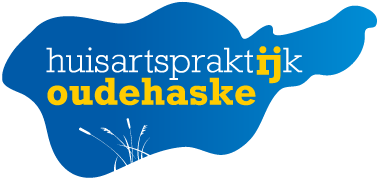 Praktijk StandpuntVerzoek verwijzingen achterafHuisartspraktijk OudehaskeU verzoekt achteraf om een verwijsbrief van uw huisarts naar een zorgverlener die reeds zorg verleende.Uw huisarts kan helaas niet aan dit verzoek voldoen: er werd immers niet door ons verwezen. Het achteraf en dus met terugwerkende kracht schrijven van een verwijzing is een frauduleuze en hiermee strafbare handeling.Wellicht werd u de zorg reeds geboden en werd u later op de hoogte gebracht van een benodigde verwijsbrief. Hiervoor hebben wij begrip, maar niet de verantwoordelijkheid. Deze ligt bij de zorgverlener die u reeds behandelde. Heeft dit standpunt financiële consequenties voor u als patiënt? Ook in deze situatie ligt hiervoor de verantwoordelijkheid bij de zorgverlener die u reeds behandelde.Indien u van mening bent dat dit standpunt op uw situatie niet van toepassing is, dan verzoeken wij u vriendelijk dit aan ons toe te lichten.Met vriendelijke groet,Dhr. G.H. Torn BroersMw. J.S. van der Velde 